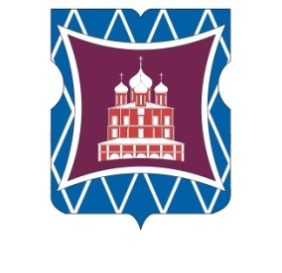 СОВЕТ ДЕПУТАТОВМУНИЦИПАЛЬНОГО ОКРУГА ДОНСКОЙРЕШЕНИЕ28 января 2021 года №  01-03-02О проведении дополнительных мероприятий по социально-экономическому развитию Донского района города Москвы на 2021 годВ соответствии с частью 6 статьи 1 и частью 14 статьи 3 Закона города Москвы от 11 июля 2012 года № 39 «О наделении органов местного самоуправления муниципальных округов в городе Москве отдельными полномочиями города Москвы», постановлением Правительства Москвы от 13 сентября 2012 года № 484-ПП «О дополнительных мероприятиях по социально-экономическому развитию районов города Москвы», на основании обращения главы управы Донского района города Москвы  от 21 января  2021 года № ДО-16-17/1 (входящий от 21 января 2021 года № 9) и, принимая во внимание согласование проекта решения Совета депутатов муниципального округа Донской главой управы Донского района города Москвы Соколовым Д.Н.,       Совет депутатов муниципального округа Донской решил:	1. Утвердить план дополнительных мероприятий по социально-экономическому развитию Донского района города Москвы на 2021 год на общую сумму 4 244 500 рублей 00 копеек (четыре миллиона двести сорок четыре тысячи пятьсот рублей) 00 копеек (приложение 1).	2. Согласовать адресный перечень на выполнение работ по капитальному ремонту многоквартирных домов Донского района в 2021 году (приложение 2).3. Определить закрепление депутатов Совета депутатов муниципального округа Донской, уполномоченных для участия в работе комиссий, осуществляющих открытие и приемку выполненных работ, а также участия в контроле за ходом выполнения работ по капитальному ремонту многоквартирных домов Донского района города Москвы (приложение 3).4. Главе управы Донского района города Москвы Соколову Д.Н. обеспечить реализацию дополнительных мероприятий по социально-экономическому развитию Донского района города Москвы в 2021 году.5. Направить настоящее решение в Департамент территориальных органов исполнительной власти города Москвы, префектуру Южного административного округа города Москвы, управу Донского района города Москвы в течение трех дней со дня его принятия.6. Опубликовать настоящее решение в бюллетене «Московский муниципальный вестник» и разместить на официальном сайте муниципального округа Донской www.mo-donskoy.ru.7. Контроль за исполнением настоящего решения возложить на председателя Комиссии Совета депутатов по социально-экономическому развитию муниципального округа Донской Торопову М.М.Глава муниципального округаДонской 	                                       Т.В. Кабанова Приложение 1к решению Совета депутатов муниципального округа Донскойот 28 января 2021 года № 01-03-02 План дополнительных мероприятий по социально-экономическому развитию Донского района города Москвы на 2021 годПриложение 2к решению Совета депутатовмуниципального округа Донскойот 28 января 2021 года № 01-03-02Адресный перечень на выполнение работ по капитальному ремонту многоквартирных домов  Донского района в 2021 году						Приложение 3						к решению Совета депутатов 									муниципального округа Донской						от 28 января 2021 года № 01-03-02Депутаты Совета депутатов муниципального округа Донской, уполномоченные для участия в работе комиссий, осуществляющих открытие и приемку выполненных работ, а также участия в контроле за ходом выполнения работ по капитальному ремонту многоквартирных домов Донского района города МосквыПеречень направлений расходования средств на дополнительные мероприятия по социально-экономическому развитию районов города МосквыСтоимость (тыс. руб.)Капитальный ремонт многоквартирных домов, капитальный ремонт нежилых помещений, в том числе переданных органам местного самоуправления для реализации отдельных полномочий города Москвы, спортивных площадок и иных объектов благоустройства, предназначенных для организации физкультурно-оздоровительной и спортивной работы с населением по месту жительства и находящихся в ведении префектур административных округов города Москвы, управ районов города Москвы или подведомственных им учреждений, за исключением капитального ремонта нежилых помещений, в которых размещаются аппараты префектур административных округов города Москвы, управ районов города Москвы.4 244,50№ п/пАдресСерия Год
постройкиВид работ (разработка ПСД, проведение СМР)Объемы работОбъемы работСтоимость работ с НДС,
тыс. руб.Стоимость работ с НДС,
тыс. руб.№ п/пАдресСерия Год
постройкиВид работ (разработка ПСД, проведение СМР)Натуральные показателиЕд. измер.Стоимость работ с НДС,
тыс. руб.Стоимость работ с НДС,
тыс. руб.1Варшавское шоссе, дом 16инд.1954Замена окон в подъездах №1,2,3,4161,2м21 766,70  1 766,70  2Малая Калужская ул., дом 27инд.1953Ремонт крыши1727м22 477,80  2 477,80  ИТОГО 4 244,5004 244,500№ п/пАдресФ.И.О. основного депутатаФ.И.О. резервного депутатаИзбира-тельный округ1.Варшавское шоссе, дом 16Зайковская Г.В.Резков В.В.22.Малая Калужская ул., дом 27Елагин С.А.Буянов В.П.1